УВАЖАЕМЫЕ ТУРИСТЫ!Благодарим Вас за то, что Вы воспользовались услугами туроператора «Join UP!» Пожалуйста, внимательно ознакомьтесь с содержанием этой памяткиФранция(Даты тура) (Дата выезда) - вылет из ___город  в _____ рейсом ______авиакомпании__. Регистрация  на рейс в аэропорту ____города ____терминал ___ начинается  за 3  часа до вылета, заканчивается регистрация за 40 мин. Если вы несвоевременно прибудете на регистрацию, авиакомпания вправе не принять вас на борт самолета.До выезда в аэропорт проверьте, пожалуйста, необходимые документы: загранпаспорт, авиабилет, ваучер и страховка. Если Вы путешествуете с детьми, Вам необходимо иметь при себе оригинал свидетельство о рождении ребенка и оригинал нотариально заверенного разрешения на вывоз ребенка, в случае, если ребенок едет с одним из родителей, либо без сопровождения взрослых.Вы самостоятельно проходите регистрацию на рейс и паспортный контроль.  При регистрации на рейс необходимо предъявить загранпаспорт, авиабилет. На стойке регистрации авиакомпания выдаст Вам посадочные талоны с указанием номеров мест в самолете. Таможенный контроль. Необходимо предъявить весь багаж, включая ручную кладь. Необходимые документы: таможенная декларация (в случае провоза более 3000$ США или особо ценных вещей); заграничный паспорт; авиабилет.Согласно действующего на сегодняшний день Законодательства Украины вывоз наличной валюты за пределы Украины разрешен в размере до 10 000 евро на каждого из туристов или эквивалент этой суммы в другой иностранной валюте. Рекомендуем также, задекларировать при вылете из Украины все ценные предметы, принадлежащие Вам (золотые украшения, драгоценности, дорогую фото – видео аппаратуру).Ограничения на ввоз касаются табачных изделий, алкогольных напитков, духов, кофе, чая. Лица, не достигшие 17 лет, не имеют права провозить ни табачные изделия, ни алкогольные напитки. Ваши авиабилеты выписаны в оба конца. Просьба сохранять его до конца поездки.При перелете будьте аккуратны: злоупотребление спиртными напитками может привести к отказу авиакомпаний посадить Вас на борт самолета.Ваш багаж регистрируется до конечного пункта, поэтому при пересадках в промежуточных аэропортах с Вами будет только ручная кладь. Максимальное количество мест багажа - 1 регистрируемый багаж не более 20кг + ручная кладь не более 5кг.  Прибытие в аэропорт ____в _____.По прилету в ___ город прибытия Вы проходите паспортный контроль. Необходимые документы: заграничный паспорт; иммиграционная карта (выдаётся в самолёте незадолго до посадки). Если Вы получаете документы, необходимые для путешествия, в аэропорту, то Вам следует обратиться к нашему представителю. Тел. 067 409 27 57 – Александр или Владимир в терминале «D» аэропорта Барисполь, который будет ожидать Вас возле информационной стойки за 2 часа до вылета Вашего рейса. После этого Вы должны самостоятельно зарегистрироваться на соответствующий рейс, пройти таможенный и паспортный контроль.После прохождения паспортного контроля не забудьте забрать багаж. Если вашего багажа нет уже подозрительно долго, то необходимо обратиться к представителю перевозившей вас авиакомпании или к сотруднику стойки розыска багажа Lost & Found, которая есть практически в каждом международном аэропорту. Там необходимо заполнить акт розыска багажа. В акте указываются внешние приметы чемодана: форма, цвет, материал, данные об именной бирке, наличие или отсутствие колесиков и ручек. Пассажир также обязан предъявить представителю авиакомпании отрывной талон багажной бирки, наклеенный на обложку авиабилета. Акт необходимо составить в двух экземплярах – один остается у сотрудника Lost & Found, второй оставить у себя.Большинство международных авиакомпаний «подключены» к системе мирового поиска багажа. Поэтому составленный на компьютере акт сразу вносится в общую сеть поиска World Tracer, где система начинает искать соответствия между заявкой пассажира и информацией о найденном багаже. Пассажиру на руки выдается распечатка с номером заявки на розыск.Трансфер. По прибытии Вы должны самостоятельно пройти паспортный, таможенный контроль и получить свой багаж. На выходе из аэропорта прибытия Вас будет встречать гид принимающей стороны с табличкой «ESCAPADE VOYAGE». В сопровождении гида Вы пройдете в транспортное средство.Прибытие в отель. По приезду в отель для заселения предъявите на Reception свой паспорт и ваучер. Время регистрации (check in time) –14:00. Также рекомендуем взять визитную карточку отеля, с помощью которой вы легко вернетесь в гостиницу из любой части курорта.Страхование. Если во время Вашего отдыха с Вами произошел страховой случай, то Вам необходимо обратиться к врачу в отеле, или в другом месте, предварительно позвонив в представительство страховой компании по телефонам указанным в вашем страховом полисе. Сообщите русскоговорящему оператору Ваше местонахождение и номер страхового полиса. Сохраняйте чеки после оплаты медицинских услуг. Детальную информацию об условиях страхования и правилах поведения при возникновении страхового случая Вы можете получить из Вашего страхового полиса.Просим обратить Ваше внимание, что данный звонок необходимо сделать не позднее 24 часов с момента наступления страхового случая!(Дата обратного выезда) Трансфер в аэропорт г_____. Вылет из а\п в _____ рейсом _____ авиакомпании ____. Прибытие в город ________. За один день до Вашего обратного вылета Ваш гид предупредит Вас о времени обратного трансферт в аэропорт. Вам необходимо будет находиться в указанное время на рецепции отеля, либо вы можете перепроверить время трансфера на инфостенде компании или на ресепшене. Выписка из отеля. О времени встречи в холле отеля для отправки в аэропорт вас заранее предупредит представитель компании (обычно устно или письменно) ВНИМАНИЕ: Вам надо помнить, что check-out (официальное время, когда Вам необходимо освободить номер) – 12:00. За 10-20 минут до назначенного времени желательно спуститься с вещами в холл. У стойки администрации Вы должны будете оплатить все счета за дополнительные напитки, минибар, телефонные переговоры и т.п. и сдать ключ от номера. Обязательно проверьте, не забыли ли Вы взять вещи из Вашего сейфа и паспорт у портье.Регистрация на рейсы в аэропорту начинается за 2 часа до вылета и заканчивается за 40 минут. Если Вы решили поехать в аэропорт самостоятельно, обязательно укажите водителю аэропорт для вашего рейса, предупредите отельного гида, а также просим Вас выезжать заблаговременно.Правила таможни. Ограничения на ввоз касаются табачных изделий, алкогольных напитков, духов, кофе, чая. Лица, не достигшие 17 лет, не имеют права провозить ни табачные изделия, ни алкогольные напитки. На территорию Франции можно беспошлинно ввозить блок сигарет (или 50 сигар, или 250 грамм табака), 1 литр спиртных напитков крепче 22° (или 2 литра вина), 50 мл духов (или 250 мл туалетной воды), 500 гр кофе, 100 гр чая. Въезжающим во Францию автомобилистам разрешено ввозить не более 10 литров бензина сверх того, что помещается в баке их машины. Запрещается перевозить наркотики, пиратскую продукцию и подделки, старинные монеты и предметы искусства, оружие и некоторые растения.Беспошлинный ввоз. Туристам старше 17 лет, въезжающим не из зоны Евросоюза, можно ввозить (на выбор) 1 литр крепкого алкоголя (более 22%), 2 литра крепленого вина, ликера или столового вина. При въезде из зоны Евросоюза можно ввозить 10 литров крепкого алкоголя (более 22%), 20 литров крепленого вина, 90 литров столового вина, 60 литров игристого вина, 110 литров пива.Туристам старше 17 лет, въезжающим из стран, не являющихся членами Евросоюза, можно ввозить без пошлины (на выбор) 200 сигарет, 100 сигарилл, 50 сигар или 250 гр. табака. При въезде из зоны Евросоюза можно ввозить (на выбор) 800 сигарет, 400 сигарилл, 200 сигар или 1 кг табака.На территорию Испании можно ввозить 500 гр. кофе или 200 гр. кофейного экстракта (туристам старше 15 лет), 100 гр. чая или 40 гр. чайного экстракта.Также в Испанию можно ввозить 50 мл духов и 250 мл туалетной воды. Что касается вещей личного пользования, их общая стоимость не должна превышать 175 евро на одного взрослого человека и 90 евро на ребенка до 15 лет.Убедительно просим Вас сообщить представителю компании ESCAPADE VOYAGE
о любых изменениях:1. отказ от транспорта; 2. перенос даты вылета; 3. изменение номера комнаты; 4. изменение рейса. 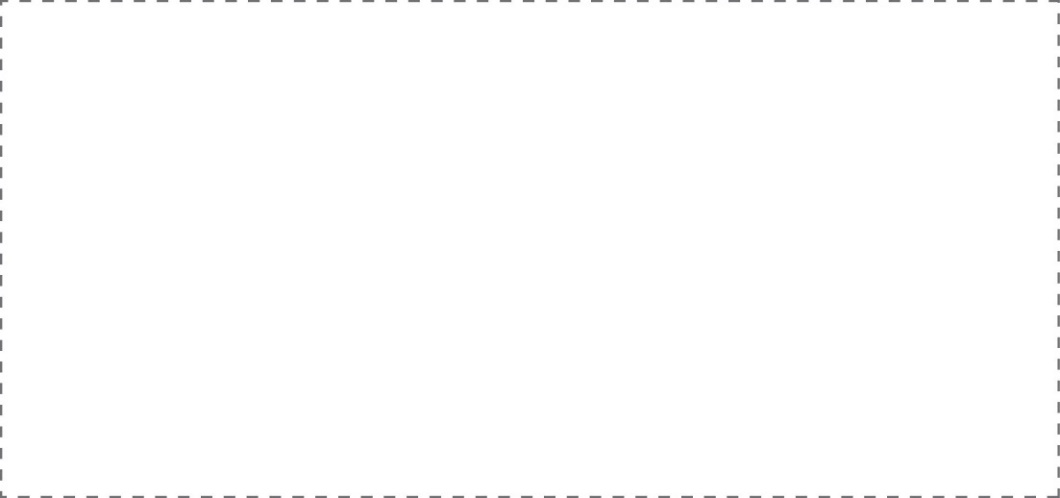 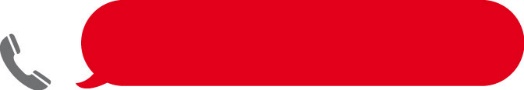   К       КОНТАКТНЫЕ ДАННЫЕ• Горячая телефонная линия компании Join UP! 
+38 (067) 65 65 925 только для экстренной связи.
График работы: Пн по Пт: 20:00 – 09:00, Сб: 16:00 – 24:00, Вс: 24 часа• Посольство Украины в Париже:
21, avenue de Saxe, 75007 Paris. 
Телефон: +331 43 06 07 37
Факс: + 33 (0) 1 43 06 02 94
Эл. почта: ambassade-ukraine@wanadoo.fr
Веб-сайт: http://france.mfa.gov.ua• Горячая телефонная линия компании ESCAPADE VOYAGE
+33 1 42 97 45 40, + 33 9 53 81 97 73 только для экстренной связи.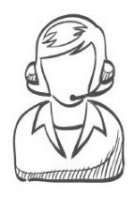 Страховая служба: Ассистанская компания /I.M. “NOVA ASSISTANCE”,Tel. +373 22 994 955, +38044 3745026, +380443745026Email: office@novasist.netсайт: www.novasist.net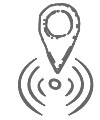 Дополнительная информацияВремя. В Киеве на 1 час больше, чем в Париже.Виза. Франция – страна Евросоюза, входящая в зону Шенгенского соглашения. Визу необходимо оформлять заранее.Валюта. ЕВРО (EUR) Метрополитен. Метрополитен есть в 6 французских городах – в Париже, Лионе, Лилле, Марселе, Тулузе и Руане. Парижский метрополитен – один из старейших в мире (в Западной Европе старше его только лондонское метро) и остается самым быстрым и экономичным способ передвижения по Парижу, ему не мешают уличные пробки. В парижском метро 14 линий и 380 станций в Париже и ближайших пригородах. Среднее расстояние между станциями – 534 метра, самое длинное расстояние между двумя станциями – 1,7 километра. Метро открыто с 5:30 до 0:30 (последнее отправление).Транспорт. Самый быстрый и дешевый способ доехать из Руасси в Париж – пригородный поезд RER линии B. От терминала CDG-2 на станцию RER можно спуститься на эскалаторе, от CDG-1 - доехать на бесплатном автобусе (navette). За 45 минут вы доедете до перехода на станцию метро Gare du Nord, Chatelet-Les-Halles, Saint-Michel или Denfert-Rochereau. RER работает с 5.24 до 23.58, поезда отправляются примерно каждые 15 минут. Стоимость поездки 7, 60 евро (детский от 4 до 20 лет – 5,30). На этой линии действительны билеты Paris visite включающей 5 зон.Tax Free. Вы сможете воспользоваться освобождением от уплаты французского налога при условии что,1) стоимость ваших покупок в одном и том же магазине составит 305 евро (в некоторых магазинах начиная с 185 евро);2) при покупке вы оформите "бордеро" – опись для экспорта;3) вы покинете Европейское Сообщество в течение 3 месяцев.В день отъезда вам необходимо предоставить полученный в магазине бордеро в Таможенную службу (вместе с купленными товарами – для возможного осмотра). Возмещение вы получите по возвращении в вашу страну чеком по почте или переводом на кредитную карточку, либо в аэропорту в специально уполномоченном банке, или в специальном киоске Tax Free for Tourists. Эта система не распространяется на продукты питания, алкогольные напитки и табак.Желаем Вам счастливого и яркого путешествия!